OPIS PRZEDMIOTU ZAMÓWIENIADOSTAWA – sprzętu do wyposażenia pomieszczeń    Przedmiotem zamówienia jest dostawa sprzętu do wyposażenia pomieszczeń określonych wg CPV w grupie 390, 444, według asortymentu i ilości podanych w tabeli  poniżej.  Wszystkie materiały-wyroby muszą być dopuszczone do obrotu i powszechnego stosowania zgodnie z obowiązującym Prawem, na podstawie certyfikatów zgodności CE oraz aprobat technicznych (kart wyrobu). Wymagany termin realizacji dostaw artykułów - według zasad ustalonych w umowie z dostawą do magazynów (według wykazu Odbiorców / adresatów).UWAGI  DOTYCZĄCE  OPISU  PRZEDMIOTU  ZAMÓWIENIA :Dostarczony sprzęt do wyposażenia pomieszczeń musi być fabrycznie nowy, posiadać nienaruszone cechy pierwotnego opakowania, posiadać parametry, cechy i właściwości określone w deklaracji zgodności / certyfikacie zgodności producenta oraz opisie przedmiotu zamówienia. Wykonawca                w arkuszu ofertowym ma wycenić ilości podane w opisie przedmiotu zamówienia bez względu na ilość materiału/wyrobu w paletach/opakowaniach pakowanych fabrycznie.UWAGI  DOTYCZĄCE  DOSTAWY :Dostawa obejmuje przetransportowanie towaru do magazynów wg. Wykazy Odbiorców wraz z rozładunkiem ze środka transportu, ustawieniem we wskazanym miejscu przez użytkownika  na koszt Wykonawcy.Dostawca jest zobowiązany dostarczyć wraz z dostawą wszelkie gwarancje producenta materiału, certyfikaty bezpieczeństwa, aprobaty techniczne, deklaracje lub certyfikaty zgodności. Wszystkie dokumenty wymienione w tabeli powyżej po nazwie materiału oraz gwarancje udzielane przez producentów (o ile nie są umieszczone na opakowaniach) Wykonawca przekaże Zamawiającemu najpóźniej  z chwilą dostarczenia towaru do magazynu 24 WOG lub prześle je pocztą przed planowaną dostawą. Dokumenty te mają być oznakowane numerem odpowiadającym liczbie porządkowej materiału/wyrobu z arkusza ofertowego (opisu przedmiotu zamówienia). Dokumenty muszą być sporządzone w języku polskim.Atesty i certyfikaty obowiązujące w UE przedstawione np. w języku angielskim będą honorowane  jeżeli zostaną przetłumaczone na język polski – to samo dotyczy dokumentów ze znakiem CE.Zamówiony towar musi odpowiadać normom przedmiotowym i jakościowym zawartymi w "deklaracji zgodności" lub "certyfikacie zgodności" producenta.Zamówiony towar należy dostarczyć do magazynów 24 WOG  od poniedziałku do czwartku (tylko w dni robocze) w godz. 730 ÷ 1300. O terminie dostawy należy powiadomić Zamawiającego telefonicznie (wg wykazu Odbiorców / adresatów) na min. 48 godz. przed dostawą towaru. Dostawę należy realizować w ten sposób, że: zamówiony towar (każdy asortyment  z osobna) na opakowaniach należy oznakować liczbą porządkową odpowiadającą liczbie z arkusza ofertowego
( np. : poz. nr 1 lub nr 1 + nr 2 ). Towar nie oznakowany nie będzie przyjmowany do magazynów. Palety EURO, zwykłe, nietypowe i fabryczne nie podlegają zwrotowi. Należy ich koszt wliczyć w cenę towaru. W przypadku dostaw towaru za pośrednictwem firm spedycyjnych Zamawiający nie będzie kwitował odbioru towaru (odbioru paczek i palet) na dokumentach typu WZ przed dokładnym sprawdzeniem zawartości dostarczonych palet, nie będzie również zwracał palet  w dniu dostawy zgodnie z treścią punktu 5. Rozładunek należy zapewnić zgodnie z punktem 1. (Należy uprzedzić dostawcę - przewoźnika).  Przy każdej dostawie towaru do magazynu Zamawiający wymaga obecności przedstawiciela Wykonawcy –  w przeciwnym razie przysługuje Zamawiającemu prawo nie przyjęcia towaru.Wykonawca może wystawić fakturę VAT dopiero po dostarczeniu w całości zamówienia do magazynów 24 Wojskowego Oddziału Gospodarczego (z uwzględnieniem podziału na poszczególne służby i sekcje ), zgodnie  ze złożoną ofertą. Podstawą wystawienia faktury będzie pokwitowanie odbioru towaru przez Zamawiającego (upoważnionego przedstawiciela 24 WOG) na dokumencie typu WZ(wystawiony w 3 – egzemplarzach). Zamawiający nie dopuszcza faktur cząstkowych na dany asortyment materiału - wyrobu. W sprawie wjazdu na teren danej jednostki lub instytucji wojskowej proszę o wcześniejsze ustalenia z osobami podanymi do kontaktów– podać markę i nr rejestracyjny pojazdu oraz Imię i Nazwisko Kierowcy/ów.Wykaz Odbiorców / adresatów 24 WOG - Sekcja Obsługi Infrastruktury w Giżycku11-501 Giżycko, ul. Nowowiejska 20JW. 2098 - Sekcja Obsługi Infrastruktury w Bemowie Piskim12-208 Bemowo Piskie, ul. Kętrzyńskiego 1Lp.Nazwa materiału - wyrobu / wymagane dokumenty przy dostawie / rodzaj opakowaniaj.m.Ilość1234INFRASTRUKTURAINFRASTRUKTURAINFRASTRUKTURAINFRASTRUKTURAModułowy stół konferencyjny przygotowany do podłączenia mediaportów.Konstrukcja nośna modułów stołu oraz dostawek – stelaż stalowy, szary. Blaty z płyty laminowanej o grubości 36 mm, kolor Orzech Macchiato. Krawędzie blatów zabezpieczone obrzeżem o grubości 2 mm.   Pod każdym blatem osłona aluminiowa służąca do bezpiecznego umieszczenia pod każdym modułem kabli przyłączeniowych.Przykładowa wizualizacja stołu poniżej: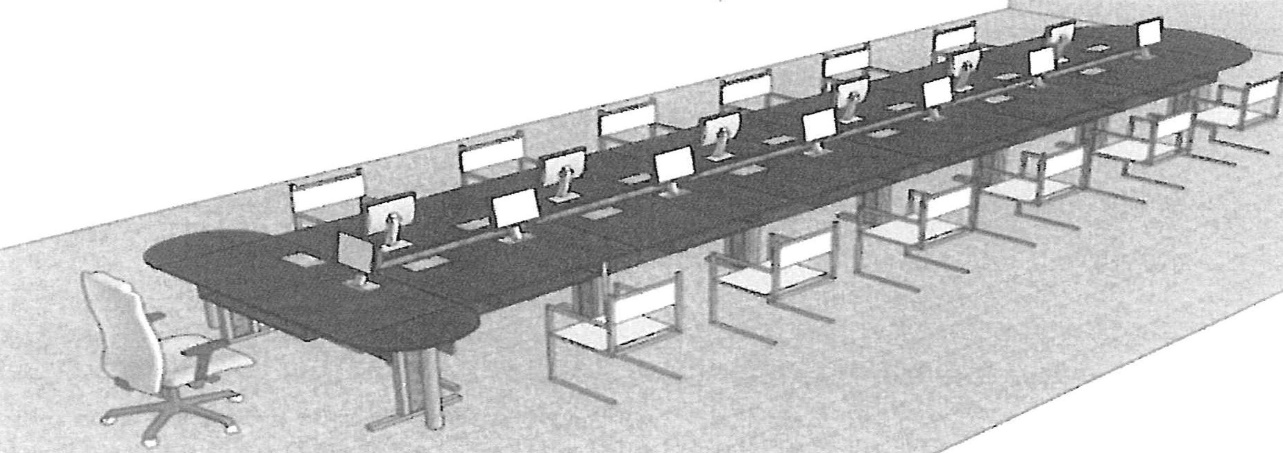 Poszczególne elementy pozycje 1;2;3;4;5.1Stół konferencyjny modułowy na podstawie z kanałem kablowymWymiary: szerokość 100 cm; głębokość 80 cm; wysokość 74 cm (+/- 10mm)Kolor: Orzech Macchiato  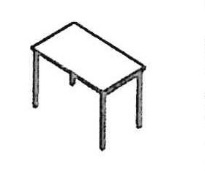 Dostawa do magazynu wraz z rozładunkiem:- Sekcji Obsługi Infrastruktury Bemowo Piskie – 26 szt.szt.262Łącznik stołu konferencyjnego modułowegoWymiary: szerokość 80 cm; głębokość 80 cm; wysokość 74 cm (+/- 10mm)Kolor: Orzech Macchiato  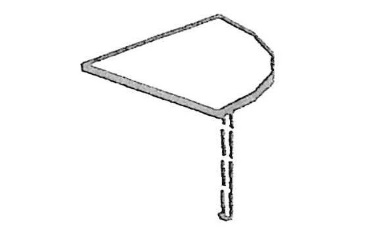 Dostawa do magazynu wraz z rozładunkiem:- Sekcji Obsługi Infrastruktury Bemowo Piskie – 4 szt.szt.43Stolik mobilny modułowyWymiary: 45 cm x 45 cm x 90 cm/110cm (+/- 10mm)Kolor: Orzech Macchiato  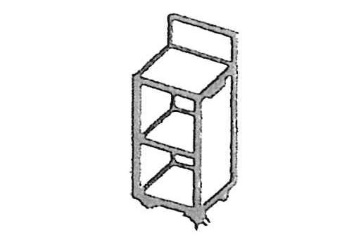 Dostawa do magazynu wraz z rozładunkiem:- Sekcji Obsługi Infrastruktury Bemowo Piskie – 1 szt.szt.14Biurko modułowe na podstawie z szufladą i hakiem na kableWymiary: 138,5 cm/80 x 110 cm/45 x 74 cm (+/- 10mm)Kolor: Orzech Macchiato  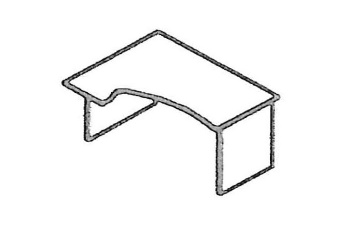 Dostawa do magazynu wraz z rozładunkiem:- Sekcji Obsługi Infrastruktury Bemowo Piskie – 1 szt.szt.15Spinki do blatu stołu modułowegoDostawa do magazynu wraz z rozładunkiem:- Sekcji Obsługi Infrastruktury Bemowo Piskie – 60 szt.szt.606Fotel obrotowy całodobowyszerokość siedziska: od 470 < 560 mmgłębokość regulowana: od 470 < 510 mmwysokość całkowita: od 1150 < 1220 mmwysokość całkowita (łącznie z podstawą i kółkami): +/- 1350 mmszerokość (średnica) podstawy: 725 mm (+/- 10mm)  Dane techniczne:fotel przeznaczony do pracy w systemie zmianowym 24 godzinnym – przez 7 dni w tygodniupłynna regulacja wysokości siedziska za pomocą podnośnika pneumatycznegowyprofilowane płyty siedziska i oparcia do naturalnego wygięcia kręgosłupa i odcinka udowego kończyn dolnychfotel umożliwiający swobodne „bujanie sią” Siła oporu jaki stawia fotel podczas „bujania się” ma być regulowana co pozwoli dostosować ją do wagi użytkownikamechanizmy regulacji pochylenia oparcia powinny umożliwiać wychylenie oparcia względem siedziska oraz jego blokadę w dowolnej pozycjimechanizm regulacji wysokości  siedziska  i pochylenia oparcia powinny być łatwo dostępne i proste w obsłudze, a ich usytuowanie ma umożliwiać regulację w pozycji siedzącej  fotel ma być wyposażony w stały zagłówek zapewniający podparcie głowy  podczas pracy                      o wymiarach 180 – 240 mm (+/-10mm)stabilna metalowa podstawa chromowana pięcioramienna  z kółkami jezdnymi wykonanymi                    z tworzywa sztucznego do powierzchni miękkich oraz dodatkowo do każdego fotela obrotowego komplet 5 kółek do powierzchni twardych. Kółka mają posiadać metalowy trzpień i oś umożliwiającą swobodne przemieszczanie fotela we wszystkich kierunkachmożliwość obrotu wokół osi pionowej o 360opodłokietniki, pozwalające na ergonomiczne ułożenie przedramienia, stabilne, i mocowane do siedziska oparcia ( minimum 4 śrubami)o wysokości 240 mm (+/-20mm) do siedziska. Nakładka podłokietnika obszyta wysokiej jakości 100% skórą naturalną o identycznej strukturze i kolorze jak całość fotelatapicerka fotela wykonana w całości z wysokiej jakości 100% skóry naturalnej. Tapicerka ma być wykonana w kolorze czarnymtkanina obiciowa ma być równomiernie naciągnięta pozbawiona marszczeńkrawędzie oparcia oraz siedziska mają być zaokrąglone ( ładnie wyprofilowane) jak na zdjęciufotel ma mieć estetyczny wygląd, pozbawiony ostrych krawędzi miejsca łączenia tkanin do siedziska i oparcia (z tyłu i z dołu) powinny być estetyczne wykończonekonstrukcja fotela wykonana z profilowanej sklejki drewnianej pokrytej sprężystą pianka tapicerską, całkowita grubość siedziska i oparcia (sklejka + pianka + tkanina obiciowa) ma mieć minimum 80 mmFotel ma spełniać wymagania ergonomiczne i BHP dla stanowiska pracy przy monitorach ekranowych zgodnie z rozporządzeniem MPiPS z dnia 1 grudnia 1998 roku oraz zgodność z PN-EN 1335Wymiary fotela przedstawia rysunek nr 1Wzór fotela całodobowego przedstawiają zdjęcia poglądowe nr 1;2;3Rysunek nr 1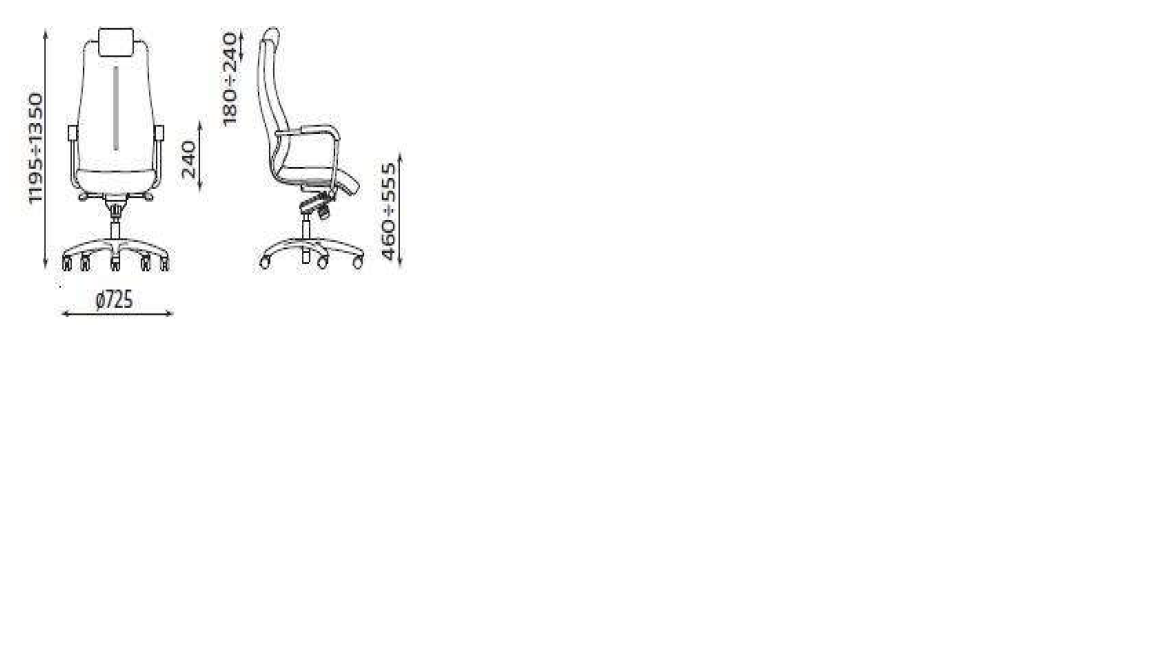 Zdjęcie poglądowe nr 1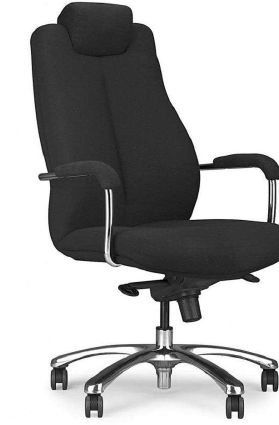 Zdjęcie poglądowe nr 2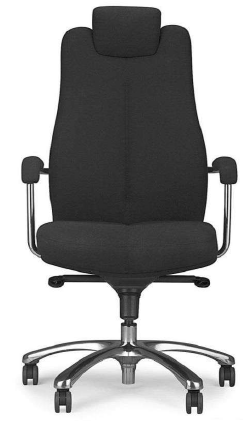 Zdjęcie poglądowe nr 3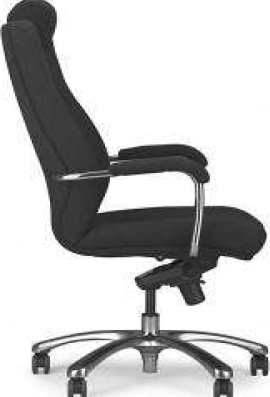 Dostawa do magazynu wraz z rozładunkiem:- Sekcji Obsługi Infrastruktury Giżycko - 45 szt.  Fotele należy dostarczyć złożone  szt.457Szafa do przechowywania broni długiejWymiary: 1450 x 880 x 400 mm (+/-50mm)Ilość półek 3 szt.Ilość uchwytów na broń 15 szt.Wykonanie: - korpus blacha minimum 3mm; płyta czołowa drzwi blacha minimum 3mm  zawiasy wewnętrzne kąt otwarcia drzwi 90o- drzwi grubości minimum 64 mm- ryglowanie drzwi za pomocą rygli ruchomychMinimalne wyposażenie:- atestowany zamek kluczowy klasy A- 2 klucze do zamka- 15 uchwytów na broń, 2 uchwyty na wyciory, skrytka, 4 pudełka na akcesoria na lewym skrzydle drzwi ,    4 pudełka z regulowaną wysokością na prawym skrzydle drzwi - kutwienie: dwa otwory w dnie Ø 12 mm - kolor: jasnoszary  Dostawa do magazynu wraz z rozładunkiem:- Sekcji Obsługi Infrastruktury Giżycko - 2 szt.szt.28Depozytor na klucze 25 przegródek  z  pojemnikamiwykonanie: blacha minimum 1mmkolor: jasnoszary, malowanie proszkowemożliwość zawieszenia na ścianie elementy mocujące w komplecie zamykana jednym frontem z zamkiem kluczowym i miejscem do plombowania referentkąw środku 25 przegródek wyposażone w  pojemniki  z możliwością plombowania referentkąna drzwiach dodatkowe wieszaki na klucze wymiary: 525x425x205mm (+/- 10mm) (WxSxG)Dostawa do magazynu wraz z rozładunkiem:- Sekcji Obsługi Infrastruktury Giżycko - 7 szt.szt.79Depozytor 15 SKRYTKOWY 580x500x200mm (+/- 20mm)Przeznaczony do przechowywania urządzeń służących do rejestracji obrazu i dźwięku (komórki, tablety) posiadający 15 skrytek wyposażonych w zamki na klucz (dwa na w komplecie). Wymiary pojedynczej skrytki to ok. szer. 120; wys. 80; głęb. 200mm (+/- 20mm)Depozytor wykonany z blachy stalowej (front 3mm, korpus 1,5mm) pomalowany proszkowo na kolor szary.W tylnej ściance powinny być dwa otwory służące do powieszenia na ścianie, elementy mocujące w komplecie.Dostawa do magazynu wraz z rozładunkiem:- Sekcji Obsługi Infrastruktury Giżycko - 2 szt.szt.210Stanowisko rozładowania broniUrządzenie spełniające warunki bezpiecznego załadowania i rozładowania broni spełniające następujące warunki:Klasa bezpieczeństwa min. FB6 według PN-EN 1522 (nabój : 7,62 x 39 mm(2000J); 5,56 x 45;(1630J); 9 mm (578J).Stanowisko musi posiadać certyfikat bezpieczeństwa uprawnionej jednostki certyfikującej (IMP- Instytut Mechaniki Precyzyjnej)Stalowy prostopadłościan o podstawie kwadratu lub stalowy walec kołowy prosty. Możliwość montażu do podłoża, ściany, stojaka. Możliwość wymiany wkładu balistycznego pochłaniającego energię pocisków. Dokumentacja techniczna zawierająca w szczególności czasokres przeglądów technicznych i ilości oddanych strzałów, po których trzeba wymienić wkład balistycznyDostawa do magazynu wraz z rozładunkiem:- Sekcji Obsługi Infrastruktury Giżycko - 1 szt.szt.111Szafka na klucze 100 haczykówWykonanie: blacha salowa minimum 0,8 mm, drzwi pełne zamykane na cylindryczny zamek, możliwość plombowania Wymiary: 350x520x60 mm (+/- 10mm)Wyposażona:  w 100 haczyków zamontowanych na stałeKolor: jasnoszaryMontaż na ścianie elementy montażowe w komplecie Dostawa do magazynu wraz z rozładunkiem:- Sekcji Obsługi Infrastruktury Giżycko - 13 szt.szt.13